МОУ ЛЕСНАЯ СОШМетодическая разработка внеклассного мероприятия для учащихся 5-6 классов«ВЕСЁЛАЯ КОЛЯДА»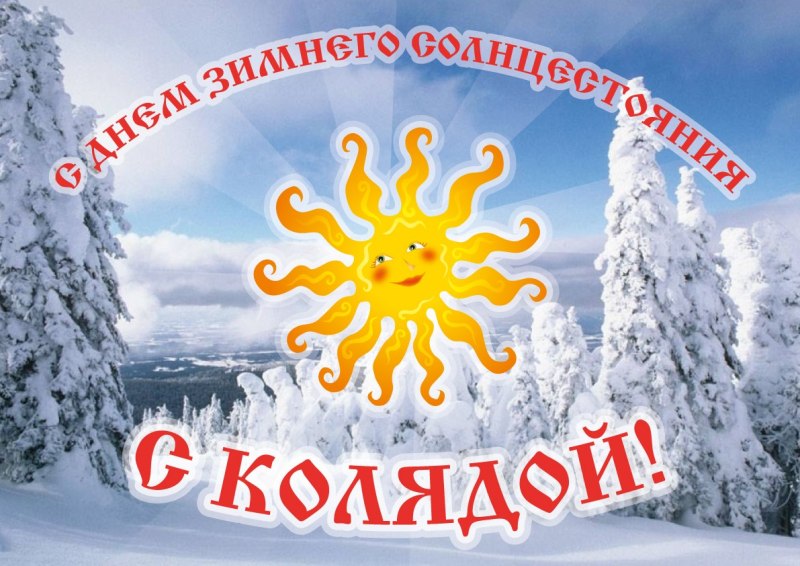                                                                                                                Выполнила: Учитель МУЗЫКИСекисова Людмила Николаевна2012г.Степень актуальности и важности мероприятия: (Слайд 2) Пробуждение России начинается с возрождения и понимания природы родных традиций. Возрождая правду об истинном смысле наших народных традиций и обычаев, мы налаживаем связь времён, пробуждаем генетическую память Русов, возрождаем культуру Великой Руси. Давайте же вместе возродим правду о прошлом нашей Родины и будем праздновать свои родные праздники! Празднование Коляды своим весельем
и оптимизмом выражало веру наших далёких предков
в неизбежность победы добрых начал над силами зла.Вид мероприятия: народный праздник с театрализованным действием.Цели и учебно-воспитательные задачи: (Слайд 3)Воспитывать  интерес  и  любовь  к  истории  своего  народа,  чувство  ответственности  за сохранение  и  развитие  народных  традиций. Формировать  гордость  за  историю  своего  народа. Расширять  кругозор  детей,  развивать  творческие  способности.Приобщать детей и молодёжь к традиционной праздничной культуре;Обогащать детский досуг игровыми элементами русского фольклора;Воспитывать у детей бережное отношение и уважение к национальной русской культуре, народным традициям, обычаям и обрядам;Поддерживать интерес детей к истокам русской национальной культуры;Продолжать знакомить детей с обрядовыми праздниками;Разучить музыкальный фольклорный материал, использовать в повседневной жизни;Прививать любовь  к традициям и культуре своей страны, воспитывать чувство патриотизма. восстановить утраченные традиции православных праздников.познакомить с историей самого весёлого крестьянского праздника;представить праздничные колядки;рассказать о святочных гаданиях. (Слайд 4)Интеграция образовательных областей: познание, музыка, коммуникация, социализация. Предварительная работа с детьми:Познакомить с понятием « Сочельник» и содержанием праздника Рождество. Его значением. Познакомить с обрядом колядования. Рассказать, как весело проводили раньше время между Рождеством и Крещением, называемое Святками. Дать детям знания о том, что многое в жизни имеет свое начало; год тоже имеет свое начало. Это своеобразный день рождения, который люди отмечают все вместе. Продолжать вызывать у детей интерес к традициям русского народа, календарно-обрядовому празднику «Святки – Колядки». Обогатить детский словарный запас народными терминами. Приобщать детей к народным играм, песням, колядкам, частушкам, пляскам. Развивать эмоциональную отзывчивость, внимание. Воспитывать интерес и уважение к прошлому, к истории и культуре своего народа.  Беседы: «Рождество христово»; «Святки»; «Коляда»Чтение детям: Б. Пастернак «Рождественская звезда»; О. Ефремова «Рождество Христово»; Н. Гоголь «Коляда»; Н. Хвостов «Сочельник в лесу»; А. Майкова «колыбельная»; С Маршак «двенадцать месяцев» ; С. Есенин «поет зима». Беседы по картинам русских художников: Н. Пимоненко «Святочное гадание»; А. Саврасов «зимний пейзаж»; П. Соколов «Тройка зимой».Слушание музыки: П. Чайковский «Январь. У каменька», «Декабрь. Святки» из цикла «времена года». Слушание колокольный звон.Заучивание колядок.   Оборудование:    костюмы,  музыкальное  сопровождение,  Вифлеемская  звезда, музыкальные инструменты, угощения, предметы для гадания: свечи, зеркало, платок, снежки, валенок.Место проведение: Актовый зал общеобразовательной школы.. ХОД МЕРОПРИЯТИЯ(Затемнение сцены. Вокальная группа исполняет «Рождественские канты») .(Включается полное освещение, на сцене – декорации домов с окошками). Слышен издалека шум, хохот, всеобщее веселье.Выходят колядовщики (в руках – символ колядок – Вифлеемская звезда), направляются к окошку, поют, подыгрывая на шумовых инструментах: (Слайд 5)Богатые мужички, открывайте сундучки, доставайте пятачки,Если нету пятака, то давайте пирога. Не дадите пирога – мы корову за рога.Поведём на торжок, продадим за пирожок.(Хором): (Слайд 6)- Не пора ли вам, хозяева, колядовщиков дарить? Прикажите, не держите, наших ножек не знобите!(Появляются хозяин с хозяйкой. Дети поют):Сею,  вею, посеваю, с Новым годом поздравляю!На телят, на жеребят и на маленьких ребят.Уродись, пшеничка, горох, чечевичка!Кабы нам колядок на недель десяток! Колядовщики (поочерёдно): (Слайд 7)- Здравствуйте, хозяин с хозяюшкой!Позвольте под окошко встать, коляду заспевать!(Поют песню «Коляда»): Коляда, коляда, отворяй ворота.Пришла коляда накануне Рождества.С пышками, с лепёшками, со свиными ножками.Коляда, коляда подай пирога!Кто подаст пирога, тому скот, живота!Хозяин: Ух, хорошую колядку спели.Хозяйка: Вот вам на потешки конфетки да орешки!Колядовщики (кланяются, благодарят):- Чтобы колос с бревно, а зерно с ведро!Кому песню поём, тому будет добро!Пошла коляда да по улице гулять!(С шумом и весельем идут к другому дому)(На крыльцо выбегает сын хозяйки):- Матушка, колядники пришли. Звать?Хозяйка: сядь на место, сядь!Колядовщики: Что ты, тётка, наварила, что ты, тётка, напекла?Выноси нам поскорей, не морозь-ка ты детей!Хозяйка: Ничего я вам не дам, расходитесь по домам!Колядовщики поют: У Федула жена очень жадная  была,У ней шуба не зашита и рубаха не помыта.Да и муж не дюж: лентяй, неуклюж.Золовушка – неудаха, не ткачиха и не пряха.Деверёк – картинка, в голове мякинка.(Поочерёдно):- Не подашь пирожок – мы корову на торжок.- Свинку – за шерстинку, быка – за хребтинку.- Не дадите пышки – получай в лоб шишки!(Собираются уходить)Хозяйка: Пожалейте нас, и так еле-еле концы с концами сводим!Хозяин: Что вы, что вы, оставайтесь,чем хотите угощайтесь.Что придумала, жена, ишь какая сатана!Что есть в печи, всё на стол мечи!(Колядовщики величают хозяев): Ай, спасибо, хозяюшке за мягкие пирожки!Ай, лю, ай, люли, за мягкие пирожки!Да спасибо тому, кто хозяин во дому!Ай, лю, ай, люли, кто хозяин во дому!- Сколько в лесу осинок – столько вам и свинок!-Сколько в лесу пеньков – столько вам светлых деньков!(Хозяйка приглашает гостей в избу).Хозяйка: А теперь я вас порадую. Есть у меня вещь вошебная. Это перина снежная. Как я её трясти начну, сразу кто-то появляется.(Хозяйка трясёт «перину». Появляется под музыку Снежная Баба).  Хозяйка: Это помощница моя, нынче снегу много, встану я                    утром, а двор уже вычищен. (Слайд 8)Снежная Баба: Да я не просто пришла, а за метлой. Хотела двор подмести, а метлы-то нет.Хозяйка: Небось, опять нечистого работа.(Под музыку появляется Чёрт)                    (Слайд 9)                   Чёрт: Дайте мне не мало, колбасы да сала.Дай свиные ножки, пышки да лепёшки,Каши горшок, пирога кусок.Тётенька добренька, дай кусочек сдобненький.Не режь, не ломай, весь подавай!Хозяйка: Стоит мне помянуть нечистого, как он тут как тут.А ну-ка отвечай, куда мою метлу дел?(Хватает Чёрта за ухо)Чёрт: Это, небось, Баба Яга взяла, ей полетать захотелось!                        (Под музыку появляется Баба)                       Баба Яга: Ну, кажись, вспомнили!Здравствуй, Марья свет Ивановна! С Рождеством тебя!Богатства тебе немереного, серебра несчитанного!Хозяйка: Отчего ты такая добрая стала? Баба Яга: Да вот печку топила, кашу варила,С печки упала, добрая стала!Хозяйка: А вот мы сейчас посмотрим, какая ты добрая на самом деле.(Проводится игра. Дети стоят в кругу, взявшись за руки.В центре – Баба Яга. Дети идут по кругу и поют дразнилку) (Слайд 10)Баба Яга, костяная нога, нос крючком, волоса торчком.Печку топила, кашу варила, с печки упала, ногу сломала.Пошла в огород, рассмешила весь народ,Пошла на улицу, раздавила курицу!(По окончании дразнилки Баба Яга водит под ногами ребят метёлкой. Дети должны подпрыгнуть, чтобы метла не коснулась их ног.)Баба Яга: Никого не осалила, осталась на сегодня голодной!Снежная Баба: Ах, вот где моя метла, которой я двор мету.А, ну, отдай!Баба Яга: Не отдам!Хозяйка: Ребята, давайте прогоним Бабу Ягу, застучим, захлопаем!(Прогоняют нечисть. Слышится стук за кулисами.)Хозяйка: Никак Баба Яга вернулась?(Под музыку выходят ряженые Медведь и Коза): (Слайд 11)Медведь: Где ты, козочка, ходила?Коза: Ходила я по тёмным лесам, по широким борам.Медведь: Как тебя, Козочка, волки не съели, стрельцы не вбили?Коза: А не боюсь я ни волков, ни стрельцов.А боюсь я деда старого. У того деда борода седа,Он меня исколе, испоре сквозь полотенце в ретивое сердце.Медведь: Коза пропала, на ноги упала! Как нам её лечить-вылечить?Коза: А мне не много надо:Решето пирогов, сковородку блинов,Полпуда колбаски, чтобы открыла глазки,Три куска сала, чтобы я встала!(Козе дают угощение, она вертит головой, пытается встать, брыкается.)Медведь: Ты, Коза, не ярись-ка, поклонись-ка ты хозяину с хозяюшкой, малым детушкам да соседушкам.(Коза кланяется)Хозяйка: Без гаданий что за Святки, погадаем-ка, ребятки!Девочки: (Слайд 12)- Ряженый, суженый, молодой, не простуженный,Явись, появись – 3 раза.(Бросают валенок, появляется Чёрт)Девочки: Ты кто?Чёрт: Как кто? Вы суженого звали?Девочки: Звали!Чёрт: Так вот он я!Девочки: Ну, что ж, оставайся, мы гаданием проверим, можно с тобой дело иметь или нет?(Гадание на платке: Чёрт выбирает противоположные уголки – проблемы в отношениях)- приложение 7(Гадание «На Снежок». Девочки набирают «Снежок» в подол сарафана, кружаться, рассеивают во все стороны, поют):Сею-вею снежок, ожидаю, дружок!Приходи, дружок, сюда на снежок!Сею-вею красу на девичью косу.Снежок, рассыпайся, коса заплетайся!(говорком: суженый богатый, ступи сапогом,Суженый бедный – лаптем!)(Под музыку появляется Домовёнок): (Слайд 13)- Кто это здесь поёт,Мне, Домовёнку, спать не даёт?Хозяйка: Домовёнок, не сердись, дети пришли, чтобы повеселиться всем вместе, ведь в одиночку скучно долгие зимние вечера проводить.Домовёнок: Вижу вы дети добрые, да весёлые.А погадаю-ка я вам, каким будет наступивший Новый год!(Раздаёт снежинки с предсказаниями. – приложение 8. Можно со зрителями)Хозяйка: Всё загадано у нас, не пора ль пуститься в пляс?(Колядовщики исполняют Частушки): (Слайд 14)Хорошо колядка пелась, милые подружки,Только что за посиделки без нашей частушки.Раз пошла я за водой, увидала милого,Опустила вёдра в воду и про них забыла. (Слайд15)Выхожу плясать на круг – отодвинься, милый друг.Теперь поздно любоваться, коли выпустил из рук.Посулился – не явился, обещался – не пришёл,Видно рваный полушубок на палатях не нашёл.Все пришли, все пришли, все на лавку сели, (Слайд 16)Моего и твоего видно волки съели.Дай, Бог, снежку, гладеньку дорожку,Неудача чтоб ушла от мово окошка!Мы Лесновские девчонки, мы нигде не пропадём, (Слайд 17)Мы озёра переедем и все реки перейдём.Ой, пол провались, потолок провались,На доске останемся, с колядкой не расстанемся!(С пляской уходят со сцены)  